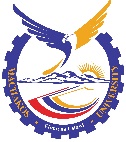 MACHAKOS UNIVERSITY    LIBRARY DEPARTMENT RULES AND REGULATIONSPreambleMachakos University Library has automated its services using KOHA Library Management System. The Library acquires, organizes and makes accessible collections of print and non-print resources in support of the programs of the University. The library services are governed by relevant and up to date regulations and procedures that are implemented consistently and fairly. The rules and regulations apply to the following library services: 1.1 	Opening hours	The University Library operates as follows:The Library sections shall operate as indicated below:	Circulation/ Issue desk 		8:15am – 9:30pm	Reserve/Short Loan	     		8:15am – 9:30pm	Reference / Information Desk 	8:15am – 9:30pm	Africana /special Collection Section   	8:15am – 9:30pmE-Resource centre	              		 9:00am – 5:00pm                                             The Library shall remain closed on Sundays and public holidays1.2 	Registration Persons who wish to use the University Library must be registered as members. All persons registered as University Library members are required to abide by these regulations. The University Librarian may suspend from use of the library any person breaking these Regulations.1.3	Identification of Library Users             Library Users will be required to identify themselves as follows:              (a) Students – Students Identification Cards.              (b) Staff – University Staff Identity Cards.              (c) Members of Public – National Identity Cards or Passport and written permission from DVC RIL. The following charges shall apply to members of public upon approval of request to use library resources:Kshs 100 per dayKshs 500 per weekKshs 1500 per month1.4	Clearance  Clearance of Library Users from using the Library shall be based upon payment of overdue fines or lost materials.Reservation of seats or tables by Library Users is not allowed.   DisciplineOrder and silence shall be maintained in the Library.Marking, mutilation and defacing of Library materials is prohibited.Mobile phones shall be switched off in the Library or put on silent mode or vibration.Foods and drinks are prohibited in the Library.Shelving of Library materials is prohibited. Materials shall be left on the reading tables or the lower slot of the shelves.Re-arranging of Library seats and tables by users is prohibited.Oversized jackets, headgears, scarves, headphones (earphones) are prohibited in the -Library.  Personal text books are barred from the Library. Borrowed materials from the Library will not be allowed in the Library unless the material is being returned for dischargeNo mobile phone charging shall be done in the Library.Sleeping in the Library is prohibited.No wearing of slippers in the Library.Borrowed materials and any other items leaving the Library shall be checked at the exit by the Security Staff.1.7	Photocopying of research documents	Research works like dissertations and theses shall not be photocopied at all.1.8	Penalties/ FinesLost print materials shall be charged; two times the current cost of the materialFor lost materials that are out of print, charges shall be three times its current market value.Library users shall not damage information materials by defacing, marking, plucking off pages or cutting pieces of information or photographs. A penalty equivalent to twice the cost of repair or replacement of the item shall be levied on the user concerned.Users with Overdue books shall be charged an overdue fine of Kshs 5 per day.A fine of Kshs 5 will be charged for every extra hour on reserved /short loan books.Books which are over-due for over three months shall be considered lost and 40% of the current market value of the item shall be paid by the user and the item received by the Library staff. 1.9	Borrowing/ loaningUndergraduate students shall be loaned four (4) books for two weeks.Postgraduate students are allowed to borrow five (5) copies for a month.Members of Teaching Staff are allowed to borrow five (5) copies of books for a period of one month.Administrative and Support Staff are allowed to borrow two (2) books for two (2) weeks.Reference materials shall be used within the Library.Periodicals such as journals and Daily and weekly Newspapers shall be used within the Library.Lending period for specific categories of materials:Short loan – two hoursAfricana – three hoursSpecial collection – one weekNB A book can be recalled or withdrawn from long loan and placed on short loan/reservation depending on demand.1.10       Luggage BayAll bags shall be left in the Luggage Bay.Incase luggage bay tag is lost or damaged a replacement charge of Kshs 500 shall apply. Personal valuables e.g electronics, shopping, clothing etc. are not allowed in the luggage bay.1.11 	Copyright The Library Management shall adhere to copyright law in Kenya when photocopying information for Library Users.APRROVED BY PROF. LUCY W. IRUNGU, Ph.D. Signature………………………………….. Date………………………………VICE CHANCELLOR & PROFESSOR OF ENTOMOLOGYDaysHoursMonday8:00am-9:45pmTuesday8:00am-9:45pmWednesday8:00am-9.45pmThursday8.00am-9.45pmFriday8.00am-9.45pmSaturday8.00am-5.00pm